Об утверждении реестра муниципальных маршрутоврегулярных перевозок в Кромском районе      В соответствии со ст. 15 Федерального закона от 6 октября 2003 года          № 131 – ФЗ «Об общих принципах организации местного самоуправления в Российской Федерации», ст. 25 Федерального закона от 13 июля 2015 года     № 220-ФЗ «Об организации регулярных перевозок пассажиров и багажа автомобильным транспортом и городским наземным электрическим транспортом в Российской Федерации и о внесении изменений в отдельные законодательные акты Российской Федерации», п о с т а н о в л я ю:        1. Утвердить реестр муниципальных маршрутов регулярных перевозок в Кромском районе согласно приложению.       2. Считать утратившим силу постановление администрации Кромского района от 31 декабря 2015 года № 737 «Об утверждении реестра муниципальных маршрутов регулярных перевозок в Кромском районе».       3. Отделу информационных технологий администрации Кромского района (Жилин А.О.) опубликовать (обнародовать), разместить данное постановление на официальном сайте администрации Кромского района в сети Интернет.       4. Контроль за исполнением настоящего постановления возложить на заместителя Главы администрации по экономике и финансам, начальника финансового отдела администрации Кромского района Г.Н. Лежепёкову.Глава  района                                                                                           И.Н. Митин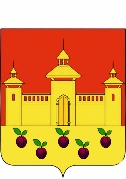 РОССИЙСКАЯ  ФЕДЕРАЦИЯОРЛОВСКАЯ  ОБЛАСТЬАДМИНИСТРАЦИЯ  КРОМСКОГО  РАЙОНАПОСТАНОВЛЕНИЕ12 декабря 2018 года                                                                            № 996            пгт. Кромы